ST. JOHN’S LAWN FETE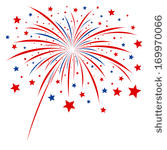 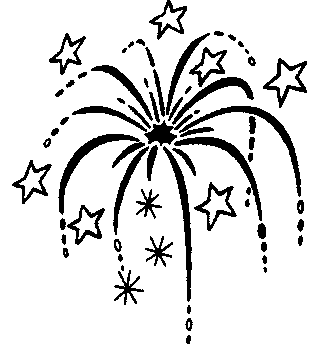 2021 Sandridge Rd. AldenJULY 19 – 21, 2019